CURRICULUM VITAE                                                        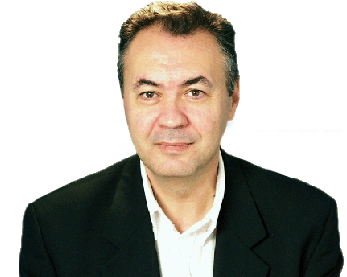 (October 2019)Justo De Jorge-MorenoDepartment of Economics and Business.Universidad de Alcalá Plaza de la Victoria s/n, 28801 Alcalá de Henares,(Madrid) SpainTelf. (+34) 91 885 42 93       E-mail: justo.dejorge@uah.esFields of InterestProductivity and efficiency (services, industry, education)Entrepreneurship and business creation.Cultural and creativity Industry/citiesArchitecture and EngineeringEducationTechnical Industrial Engineering, Universidad Politecnica de Madrid (1984)Bachelor’s Degree in management, Universidad de Alcala (Madrid-Spain) (1993)Master in University Teaching, Universidad de Alcala (Madrid-Spain) (2011)Ph D. Program Business Sciences, Universidad de Alcala (Madrid-Spain) (1998)Professional Experience1974/1989 Public Company several positions in Technical and Operational Department.1989/1999 Private Enterprise 1989/1999. Project Engineer. Project Leader. Technical Sales Manager.1999-present, research and consulting activities in entrepreneurship and productivity (Banco Euromerican, Ayuntamiento de Madrid, Fundación Rafael del Pino, etc.)Academic PositionsResearch Professor/Lecturer (TU, 2002-present). Department of Economics and Business. Universidad de Alcala (Madrid-Spain)Associate Research Professor (TEU, 1999-2002). Department of Economics and Business. Universidad de Alcala (Madrid-Spain)Teaching Assistant (Associate 6, 1996-1998) Department of Economics and Business. Universidad de Alcala (Madrid-Spain).Visiting Professor: University of Liege (Belgium) (Jun-Sep 2005); Instituto de Studios Economics, Universidad de Salta (Argentina) (Jun- Sep 2009, 2010, 2011). Universidad de Ideas (Colombia) (Jul-Sep 2013). Brandenburg University of Technology (Cottbus-Germany) (Jul-Sep 2016).Milan University (Bocconi) (Jul-Sep 2018).Associate Professor (1998-2016). Centro International de Formation Financier (CIFF- Fundación de la Universidad de Alcalá y Banco Santander)TeachingUndergraduate courses: Strategic, Operations and business processes, Human Resources, Project Management, Business Economics.Postgraduate courses: Efficiency and productivity, Entrepreneurship, Business organization.Research past several years (selection)De Jorge-Moreno, J. and De Jorge-Huertas, V. (2019). Measuring European Cultural Creative Cities Efficiency: Metafrontier DEA approach. Journal Economic Studies (in press).De Jorge-Huertas, V. De Jorge-Moreno, J.(2018). Palladio and the Mediterranean heritage, the patio, atrium and portigo as geometrical and well-being strategies. Spatium. Vol. 41, 1-13De Jorge Moreno, J. González Robles, A. Martinez, A. Minero Calvo, R. Miron, A Assessing efficiency in the Spanish Public Universities through comparative non-radial and radial DEA analysis. Tertiary Education and Management (2018) 1, 1-16De Jorge-Huertas, V. De Jorge-Moreno, J.(2018).  Domestic prototypes co-designed through experimental design: 1m3 topological cubes. Nexus Network Journal. Vol 22, 216-229  De Jorge-Moreno, J. (2017). Influencia del emprendimiento sobre el crecimiento económico y la eficiencia: Importancia de la calidad institucional y la innovación social desde una perspectiva internacional. Revista de Economia Mundial Vol 47: 27-37De Jorge-Moreno, J. and De Jorge-Huertas, V. (2016): Assessment of the efficiency of the Spanish construction industry using parametric method: A case study. Journal of Construction Engineering and Management. Vol 142(9)De Jorge-Moreno, J. (2016): Efficiency, internationalization, and market positioning in textiles fash fashion: The Inditex case. Journal of Retail & Distribution Management.Vol 44(4) 397-425.De Jorge-Moreno, J.(2015) Análisis de la eficiencia y sus factores explicativos en el sector de la consultoría y auditoria en España. Revista de métodos cuantitativos para la economía y la empresa (20) 77-94De Jorge-Moreno, J. and Rojas, O. (2015): Evolution of efficiency and its determinants in the retail sector in Spain (2001-2010): New evidence.   Journal of Business Economics and Management. Vol 16, 244-260.De Jorge-Moreno, J and Rojas, O. (2015): Technical efficiency and its determinants factors in the textile sector in Spain. Journal Economic Studies. Vol 42 (3) 346-357De Jorge-Moreno, J., Gutiérrez, C. and Berraquero, R.(2015). Influence of regional regulation in the retail sector efficiency (1999-2012). Journal of Quantitative Methods for Economics and Business Administration Vol 19, 101-146.De Jorge-Moreno, J., and Suarez Galvez, C.(2014): Sensitivity efficiency analysis in European railways. SYLWAN. Vol. 158(5) 73-109De Jorge-Moreno, J., and Suarez Galvez, C.(2014): Productivity, efficiency and its determinants factors in the Spanish hotel sector. The Service Industries Journal (2014) Vol 34 354-372.De Jorge Moreno, J, Laborda Castillo, L.(2013): Comparative analysis on the efficiency of the firm and theirs determinants of
European transition economics. Journal of Business Economics and Management . S128-S144.De Jorge-Moreno, J (2013): Factores explicativos de las diferencias de eficiencia en el sector de la distribución en España: una aproximación paramétrica. Revista de métodos cuantitativos para la Economía y la Empresa. Vol 15 112-120De Jorge-Moreno, J (2012): Estimating efficiency and productivity change in European retail sector (1998-2006). International Journal of Economics & Business Research . Vol 4, 412-436.De Jorge-Moreno, J., Laborda Castillo, L., L. and Sanz-Triguero, M.(2012): The effect of business and economics education programs on student’s entrepreneurial intention. European Journal Training and Development  Vol (36): 235-247.De Jorge-Moreno, J., and Suarez Galvez, C.(2011): Growth and evolution of technical efficiency among entrants versus incumbents firms: The Spanish retail sector. The Service Industries Journal. Vol 1, 1-21.De Jorge-Moreno, J., Laborda Castillo, L.(2011): Analysis of the relation between corporate growth, age and ownership structure. Journal of Business Economics and Management. Vol 12(1) 164-196.De Jorge-Moreno, J., and Suarez Galvez, C.(2011): Influence of R&D subsidies on efficiency: The case of Spanish manufacturing firms. Cuadernos de Economía y Dirección de la Empresa. Vol. 14 185-193.De Jorge Moreno, J., Laborda Castillo, L y De Zuani Massere, E.(2010): Firm size and entrepreneurial characteristics: Evidence from the SME sector in Argentina. Journal of Business Economics and Management. Vol. 11 (2) 59-282De Jorge Moreno, J y Santin González, D.(2010): Determinantes de la eficiencia educativa en la Unión Europea. Hacienda Pública. Vol. 193 (2), 131-156.De Jorge Moreno, J.(2010): Productivity growth of European retailers: A benchmarking approach. Journal Economic Studies. Vol.37 (3), 288-313.De Jorge-Moreno, J., and Suarez Galvez, C.(2010): Evaluation Efficiency convergence processes and effects of regulation in the nonspecialized retail sector in Spain. Annals of Regional Science. Vol 18 (1), 500-508         Research ProjectsESAP projects -Entrepreneurship, Education and Public subject- (2016-present). (Senior research).Horizon 2020 (Nov2017-May 2018). Commission of the European communities joint research centre. Understanding the transformation of European public administrations (Co-VAL)”. (Senior research).m-commerce 2014/2016. Commission of the European communities joint research centre.Analysis of educational efficiency with Pisa 2012 data. Universidad de Alcalá. (Senior research). (2015)Analysis of private investment in infrastructure on economic growth and productivity in Spain. Comunidad de Valencia (2011). (Principal research).Project to promote innovation in the teaching-learning process. Universidad de Alcalá 2010. (Senior research).Impact of public subsidies on private expenditure on R & D. Junta Castilla La Mancha 2005/2007(Director)Entrepreneurs and business dynamics in the city of Madrid. Ayuntamiento de Madrid. 2004/2005 (Senior research): Ayuntamiento de Madrid (Director)Methodology for project evaluation business development services. Iberoamerican Development Bank (IDB): Banco Iberoamericano 2002/2003(Senior research)Entrepreneurs and entrepreneurship in Spain at the dawn of the twenty-first century (2001-2003).Fundación Rafael del Pino (codirector) Books, Book Chapters(BC) Influencia de la actividad exportadora en la eficiencia de la empresa industrial (en La globalización: Un estudio interdisciplinario) ISBN 84-8138-604-98 (211-230) (2003)(B) Lecciones aprendidas en la promoción de mercados de servicios de desarrollo empresarial Banco Interamericano de desarrollo MSM-126 (2003)(B) Emprendedores y espíritu empresarial en España. Editorial Marcial Pons  219 páginas.  ISBN 84-9768-129-0 (2005)(B) Manual para trabajos de investigación. Editorial Universidad de Alcalá. ISBN 978-84-695-9818-4(2014)Presentations at Academic Conferences
Brasil (Mannaus): Instituto de Desenvolvimiento Económico, Rural e Tecnológico Dados da Amazonia. (2008)Argentina (Salta): Universidad Nacional de Salta y Cámara de Comercio (2009,2010, 2011).Bolivia (Tarija): Universidad Católica (2010).Chile (Santiago de Chile): Universidad de Alcalá (2013)Colombia (Villavicencio): Universidad Santo Tomás, Universidad Unimeta, Universidad Ideas). (2013)Chile (Talca): Universidad de Talca (2014)Milan University (2018)Other MeritsComputer Program: Stata, Statgraphics, R, Gretl.Languages: Spanish; English, French.Referee for: Journal of Economic Studies, International Journal of Retail & Distribution Management, International Journal Retailing Consumer Research, Asia Pacific Strategic Management Journal, Economía Industrial, Revista de Historia Económica, International Journal of Economics & Business Research, Esic Market, Journal of Business Economics and Management, Utilities Policy, Revista de Docencia Universitaria.Presentations at national and international conferences in economics and business (1996-present)Awards: - Fundación Rafael del Pino “Libre Empresa” for the book "Emprendedores y espíritu empresarial en  España 2005".- Research Award finalist Joaquin Soler ACEDE 2006.- Finalist Best PDI (Professor) University of Alcalá (city campus) 2009.Research Director in the area of Entrepreneurship Inseras research group UAH (2015-present). Senior research group Griegos (ESAP-Colombia) (2015-present). Director in the area of Analysis and Management Instituto de Análisis Económico y Social (2002-2004)Research Advisor: several ones 